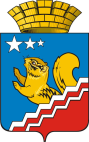 Свердловская областьГЛАВА ВОЛЧАНСКОГО ГОРОДСКОГО ОКРУГАпостановление27.07.2018 года     	                                     		                                                                   № 347г. ВолчанскОб утверждении Положения о порядке организации и проведения собраний, митингов, демонстраций, шествий и пикетирований на территории Волчанского городского округаВ целях регулирования порядка проведения митингов, уличных шествий и пикетирований на территории городского округа, для обеспечения правопорядка и общественной безопасности в период подготовки и проведения массовых мероприятий в Волчанском городском округе, в  соответствии с Федеральным законом от 19 июня 2004 года № 54-ФЗ «О собраниях, митингах, демонстрациях, шествиях и пикетированиях», Законом
Свердловской области от 07.12.2012  года «Об отдельных вопросах подготовки и проведения публичных мероприятий на территории Свердловской области», на основании Устава Волчанского городского округа, во исполнение Распоряжения Губернатора Свердловской области от 17 мая 2018 года № 84-РГ «Об итогах заседания координационного совещания по обеспечению правопорядка в Свердловской области от 24 апреля 2018 года»,ПОСТАНОВЛЯЮ:Утвердить  Положение о порядке организации и проведения собраний, митингов, демонстраций, шествий и пикетирований на территории Волчанского городского округа (прилагается).Создать межведомственную рабочую группу по рассмотрению уведомлений о проведении публичных мероприятий.Утвердить состав межведомственной рабочей группы по рассмотрению уведомлений о проведении публичных мероприятий на территории Волчанского городского округа (прилагается).Межведомственной рабочей группе по рассмотрению уведомлений о проведении публичных мероприятий руководствоваться в своей деятельности настоящим постановлением.Обнародовать настоящее постановление на официальном сайте Волчанского городского округа http://volchansk-adm.ru/ в сети Интернет.Контроль за исполнением настоящего постановления оставляю за собой.Глава городского округа                                                                   А.В. ВервейнУТВЕРЖДЕНОпостановлением главы Волчанского городского округа от  27.07.2018г. № 347ПОЛОЖЕНИЕ О ПОРЯДКЕ ОРГАНИЗАЦИИ И ПРОВЕДЕНИЯ СОБРАНИЙ, МИТИНГОВ, ДЕМОНСТРАЦИЙ, ШЕСТВИЙ И ПИКЕТИРОВАНИЙ НА ТЕРРИТОРИИ ВОЛЧАНСКОГО ГОРОДСКОГО ОКРУГА Общие положенияНастоящее Положение разработано в соответствии с Федеральным законом от 19 июня 2004 года № 54-ФЗ «О собраниях, митингах, демонстрациях, шествиях и пикетированиях» (далее - Федеральный закон), Законом Свердловской области от 07.12.2012 года «Об отдельных вопросах подготовки и проведения публичных мероприятий на территории Свердловской области» (далее – закон Свердловской области) и определяет порядок организации и проведения собраний, митингов, демонстраций, шествий и пикетирования на улицах, площадях и в иных открытых общественных местах (далее - публичное мероприятие) на территории Волчанского городского округа Свердловской области (далее – Волчанский городской округ).Настоящее Положение определяет порядок уведомления администрации Волчанского городского округа о проведении публичного мероприятия на территории городского округа и рассмотрения уведомления. Основные понятия, используемые в настоящем Положении:публичное мероприятие - открытая, мирная, доступная каждому, проводимая в форме собрания, митинга, демонстрации, шествия или пикетирования либо в различных сочетаниях этих форм акция, осуществляемая по инициативе граждан Российской Федерации, политических партий, других общественных объединений и религиозных объединений, в том числе с использованием транспортных средств. Целью публичного мероприятия является свободное выражение и формирование мнений, а также выдвижение требований по различным вопросам политической, экономической, социальной и культурной жизни страны и вопросам внешней политики;собрание - совместное присутствие граждан в специально отведенном или приспособленном для этого месте для коллективного обсуждения каких-либо общественно значимых вопросов;митинг - массовое присутствие граждан в определенном месте для публичного выражения общественного мнения по поводу актуальных проблем преимущественно общественно-политического характера;демонстрация - организованное публичное выражение общественных настроений группой граждан с использованием во время передвижения плакатов, транспарантов и иных средств наглядной агитации;шествие - массовое прохождение граждан по заранее определенному маршруту в целях привлечения внимания к каким-либо проблемам;пикетирование - форма публичного выражения мнений, осуществляемого без передвижения и использования звукоусиливающих технических средств путем размещения у пикетируемого объекта одного или более граждан, использующих плакаты, транспаранты и иные средства наглядной агитации;уведомление о проведении публичного мероприятия - документ, посредством которого администрации Волчанского городского округа сообщается информация о проведении публичного мероприятия в целях обеспечения при его проведении безопасности и правопорядка;регламент проведения публичного мероприятия - документ, содержащий повременное расписание (почасовой план) основных этапов проведения публичного мероприятия с указанием лиц, ответственных за проведение каждого этапа, а в случае если публичное мероприятие будет проводиться с использованием транспортных средств, информацию об использовании транспортных средств.территории, непосредственно прилегающие к зданиям и другим объектам - земельные участки, границы которых определяются решениями администрации Волчанского городского округа в соответствии с нормативными правовыми актами, регулирующими отношения в сфере землеустройства, землепользования и градостроительства.Проведение публичного мероприятия основывается на следующих принципах:законность – соблюдение положений Конституции Российской Федерации, Федерального закона «О собраниях, демонстрациях, шествиях и пикетированиях», иных законодательных актов Российской Федерации;добровольность участия в публичных мероприятиях.Порядок организации и проведения публичного мероприятияК организации публичного мероприятия относятся:оповещение возможных участников публичного мероприятия и подача уведомления о проведении публичного мероприятия в администрацию Волчанского городского округа;проведение предварительной агитации;изготовление и распространение средств наглядной агитации;другие действия, не противоречащие законодательству Российской Федерации, совершаемые в целях подготовки и проведения публичного мероприятия.Организатор публичного мероприятия обязан:в письменной форме в установленные Федеральным законом от 19 июня 2004 года № 54-ФЗ сроки подать уведомление о проведении публичного мероприятия (далее - уведомление) в администрацию Волчанского городского округа;не позднее, чем за три дня до дня проведения публичного мероприятия (за исключением собрания и пикетирования, проводимого одним участником) информировать администрацию Волчанского городского округа в письменной форме о принятии (непринятии) предложения об изменении места и(или) времени проведения публичного мероприятия, указанного в уведомлении;обеспечить соблюдение условий проведения публичного мероприятия, указанных в уведомлении о проведении публичного мероприятия или измененных в результате согласования с администрацией Волчанского городского округа;требовать от участников публичного мероприятия соблюдения общественного порядка и регламента проведения публичного мероприятия;обеспечивать в пределах своей компетенции общественный порядок и безопасность граждан при проведении публичного мероприятия, а в случаях, предусмотренных настоящим Положением и законодательством, выполнять эту обязанность совместно с уполномоченным представителем администрации Волчанского городского округа и уполномоченным представителем органа внутренних дел, выполняя при этом их законные требования;приостанавливать публичное мероприятие или прекращать его в случае совершения его участниками противоправных действий;обеспечивать соблюдение установленной администрацией Волчанского городского округа нормы предельной наполняемости территории (помещения) в месте проведения публичного мероприятия;обеспечивать сохранность зеленых насаждений, помещений, зданий, строений, сооружений, оборудования, мебели, инвентаря и другого имущества в месте проведения публичного мероприятия;довести до сведения участников публичного мероприятия требование  уполномоченного представителя администрации Волчанского городского округа о приостановлении или прекращении публичного мероприятия;иметь отличительный знак.Организатор публичного мероприятия имеет право:проводить митинги, демонстрации, шествия и пикетирования в местах и во время, которые указаны в уведомлении о проведении публичного мероприятия либо изменены в результате согласования с администрацией Волчанского городского округа, собрания - в специально отведенном или приспособленном для этого месте, позволяющем обеспечить безопасность граждан при проведении собрания;проводить предварительную агитацию в поддержку целей публичного мероприятия через средства массовой информации, путем распространения листовок, изготовления плакатов, транспарантов, лозунгов и в иных формах, не противоречащих законодательству Российской Федерации;уполномочивать отдельных участников публичного мероприятия выполнять распорядительные функции по его организации и проведению;организовывать сбор добровольных пожертвований, подписей под резолюциями, требованиями и другими обращениями граждан;использовать при проведении собраний, митингов, демонстраций и шествий звукоусиливающие технические средства (аудио-, видеоустановки и другие устройства) с уровнем звука, соответствующим стандартам и нормам, установленным в Российской Федерации.Организатор публичного мероприятия не вправе проводить его, если уведомление о проведении публичного мероприятия не было подано в срок либо если с администрацией Волчанского городского округа не было согласовано изменение по их мотивированному предложению места и(или) времени проведения публичного мероприятия.Участники публичных мероприятийУчастниками публичного мероприятия признаются граждане, члены политических партий, члены и участники других общественных объединений и религиозных объединений, добровольно участвующие в нем.Участники публичного мероприятия имеют право:участвовать в обсуждении и принятии решений, иных коллективных действиях в соответствии с целями публичного мероприятия;использовать при проведении публичного мероприятия различную символику и иные средства публичного выражения коллективного или индивидуального мнения, а также средства агитации, не запрещенные законодательством Российской Федерации;принимать и направлять резолюции, требования и другие обращения граждан в органы государственной власти и органы местного самоуправления, общественные и религиозные объединения, международные и иные органы и организации.Во время проведения публичного мероприятия его участники обязаны:выполнять все законные требования организатора публичного мероприятия, уполномоченных им лиц, уполномоченного представителя администрации Волчанского городского округа и сотрудников органов внутренних дел;соблюдать общественный порядок и регламент проведения публичного мероприятия;соблюдать требования по обеспечению транспортной безопасности и безопасности дорожного движения, предусмотренные федеральными законами и иными нормативными правовыми актами, если публичное мероприятие проводится с использование транспортных средств.Порядок подачи уведомления о проведении публичного мероприятияУведомление о проведении публичного мероприятия (за исключением собрания и пикетирования, проводимого одним участником) подается его организатором в письменной форме (в двух экземплярах) в администрацию Волчанского городского округа в срок не ранее 15 и не позднее 10 дней до дня проведения публичного мероприятия. При проведении пикетирования группой лиц либо пикетирования, осуществляемого одним участником с использованием быстровозводимой сборно-разборной конструкции, создающей препятствия для движения пешеходов и транспортных средств, уведомление о проведении публичного мероприятия может подаваться в срок не позднее трех дней до дня его проведения, а если указанные дни совпадают с воскресеньем и (или) нерабочим праздничным днем (нерабочими праздничными днями), - не позднее четырех дней до дня его проведения. Если срок подачи уведомления о проведении публичного мероприятия полностью совпадает с нерабочими праздничными днями, уведомление может быть подано в последний рабочий день, предшествующий нерабочим праздничным дням.Уведомление о пикетировании, проводимом одним участником, не требуется, за исключением случая, если этот участник предполагает использовать быстровозводимую сборно-разборную конструкцию.Уведомление о проведении публичного мероприятия оформляется по форме согласно приложению № 1 к Положению.Уведомление подписывается организатором публичного мероприятия и лицами, уполномоченными организатором публичного мероприятия выполнять распорядительные функции по организации публичного мероприятия.Порядок приема, регистрации и рассмотрения уведомления о проведении публичного мероприятияПрием уведомления о проведении публичного мероприятия осуществляется организационным отделом администрации Волчанского городского округа.Организационный отдел администрации Волчанского городского округа:в день получения уведомления о проведении публичного мероприятия документально подтверждает получение уведомления путем указания на его копии регистрационного номера (входящего номера документа), даты и времени получения, должности, фамилии, имени и отчества, подписи или путем использования штампа администрации Волчанского городского округа. Дата и время регистрации уведомления о проведении публичного мероприятия, а также регистрационный номер указываются на копии данного уведомления, остающейся у организатора публичного мероприятия;незамедлительно передает зарегистрированное уведомление Главе Волчанского городского округа (или на время его отсутствия - лицу его замещающему) и в рабочую группу по рассмотрению уведомлений о проведении публичных мероприятий;направляет копию уведомления о проведении публичного мероприятия в Министерство общественной безопасности Свердловской области, Администрацию Северного управленческого округа Свердловской области.Рабочая группа по рассмотрению уведомлений о проведении публичных мероприятий в соответствие с действующим законодательством рассматривает уведомление и принимает решение, в течение двух дней со дня получения уведомления, а при получении уведомления о проведении пикетирования группой лиц менее чем за пять дней до дня его проведения - в день его получения.Администрация Волчанского городского округа в соответствии с решением рабочей группы по рассмотрению уведомлений о проведении публичных мероприятий обязана:1) довести до сведения организатора публичного мероприятия в течение трех дней со дня получения уведомления о проведении публичного мероприятия, а при подаче уведомления о проведении пикетирования - в день его получения обоснованное решение рабочей группы по рассмотрению уведомлений о проведении публичного мероприятия;назначить своего уполномоченного представителя в целях оказания организатору публичного мероприятия содействия в проведении мероприятия. Назначение уполномоченного представителя оформляется письменным распоряжением, которое заблаговременно направляется организатору публичного мероприятия и в орган внутренних дел для организации взаимодействия по надлежащему обеспечению общественной безопасности участников публичного мероприятия и иных лиц;довести до организатора публичного мероприятия информацию об установленной норме предельной наполняемости территории (помещения) в месте проведения публичного мероприятия;обеспечить в пределах своей компетенции совместно с организатором публичного мероприятия и уполномоченным представителем органа внутренних дел общественный порядок и безопасность граждан при проведении публичного мероприятия, а также оказание им при необходимости неотложной медицинской помощи;информировать о вопросах, явившихся причинами проведения публичного мероприятия, органы государственной власти и органы местного самоуправления, которым данные вопросы адресуются.Место и время проведение публичного мероприятияПубличное мероприятие может проводиться в любых пригодных для целей данного мероприятия местах в случае, если его проведение не создает угрозы обрушения зданий и сооружений или иной угрозы безопасности участников данного публичного мероприятия.Место проведения публичного мероприятия определяется исходя из  формы публичного мероприятия и количества его участников на основании распоряжения главы Волчанского городского округа.Публичное мероприятие не может начинаться ранее 7 часов и заканчиваться позднее 22 часов текущего дня по местному времени.К местам, в которых проведение публичного мероприятия запрещается, относятся места в радиусе 100 метров от территории опасных производственных объектов и иных объектов, эксплуатация которых требует соблюдения специальных правил техники безопасности: путепроводы, газо- и продуктопроводов, высоковольтных линий электропередачи.Основания и порядок прекращения публичного мероприятияОснованиями прекращения публичного мероприятия являются:создание реальной угрозы для жизни и здоровья граждан, а также для имущества физических и юридических лиц;совершение участниками публичного мероприятия противоправных действий и умышленное нарушение организатором публичного мероприятия требований закона, касающихся порядка проведения публичного мероприятия и настоящего Положения.неисполнение организатором публичного мероприятия обязанностей, предусмотренных частью 4 статьи 5 Федерального закона от 19 июня 2004 года  № 54-ФЗ «О собраниях, митингах, демонстрациях, шествиях и пикетированиях».В случае принятия решения о прекращении публичного мероприятия уполномоченный представитель администрации Волчанского городского округа:дает устное указание организатору публичного мероприятия прекратить мероприятие, обосновав причину его прекращения, и в течение 24 часов оформляет данное указание письменно с вручением организатору публичного мероприятия;устанавливает время для выполнения указания о прекращении публичного мероприятия;в случае невыполнения организатором публичного мероприятия указаний о его прекращении обращается непосредственно к участникам публичного мероприятия и устанавливает дополнительное время для выполнения указания о прекращении публичного мероприятия.В случае невыполнения указания о прекращении публичного мероприятия сотрудники полиции принимают необходимые меры по прекращению публичного мероприятия в соответствии с законодательством Российской Федерации.Организатор публичного мероприятия несет  гражданско-правовую  ответственность за вред, причиненный участниками публичного мероприятия.Лица, нарушившие установленный порядок организации и проведения публичного мероприятия, несут ответственность в соответствии с законодательством Российской Федерации. Материальный ущерб, причиненный во время публичного мероприятия их участниками государственной, муниципальной и частной собственности, подлежит возмещению в установленном законе порядке.Главе Волчанского городского округа __________________________от __________________________________________________(ФИО, место жительства, наименование организатора, место нахождения, телефоны)Уведомление о проведении публичного мероприятияВ соответствии со статьей 7 Федерального закона от 19 июня 2004 года №54-ФЗ «О собраниях, митингах, демонстрациях, шествиях и пикетированиях»____________________________________________________________________(наименование политической партии, общественной организации,________________________________________________________________Ф.И.О. гражданина, группы граждан)уведомляет Вас о проведении публичного мероприятия.Цель публичного мероприятия: _____________________________________________________________________________________________________Форма публичного мероприятия: собрание, митинг, демонстрация, шествие, пикетирование.Место (места) проведения публичного мероприятия (маршруты движенияучастников - при проведении шествий и демонстраций): _______________________________________________________________________________________Дата проведения публичного мероприятия «_____» ____________ 20__ г.Время проведения публичного мероприятия с «_____» час. до «_____» час.Предполагаемое количество участников _____________ человек.Форма и методы обеспечения организаторами публичного мероприятия:общественного порядка______________________________________________организации медицинской помощи ____________________________________использования звукоусиливающей аппаратуры__________________________Предполагаемое количество транспортных средств ______________________Ограничения, предусмотренные частью 2 статьи 5 Федерального закона от 19 июня 2004 года № 54-ФЗ «О собраниях, митингах, демонстрациях, шествиях и пикетированиях», отсутствуют. ___________________                                  (подпись)Организаторы публичного мероприятия:____________________________________________________________________________________________________________________________________(фамилия, имя, отчество, домашний адрес, контактные телефоны, подпись, печать)Лица, уполномоченные организатором публичного мероприятия выполнять распорядительные функции по организации и проведению публичного мероприятия (при назначении таковых)__________________________________________________________________(ФИО, телефоны, подпись)Дата подачи уведомления «____» _____________ 20__ г.УТВЕРЖДЕНпостановлением главы Волчанского городского округа от  27.07.2018 года № 347СОСТАВ МЕЖВЕДОМСТВЕННОЙ РАБОЧЕЙ ГРУППЫ ПО РАССМОТРЕНИЮ УВЕДОМЛЕНИЙ О ПРОВЕДЕНИИ ПУБЛИЧНЫХ МЕРОПРИЯТИЙ НА ТЕРРИТОРИИ ВОЛЧАНСКОГО ГОРОДСКОГО ОКРУГАВервейн А.В. - глава Волчанского городского округа, председатель рабочей группы;Бородулина И.В. - заместитель главы администрации Волчанского городского округа по социальным вопросам, заместитель председателя;Члены рабочей группы:Анисимов С.В. - начальник отделения полиции №10 межмуниципального отдела Министерства внутренних дел Российской Федерации «Краснотурьинский» (по согласованию);Докукин В.А. –директор Муниципального казенного учреждения «Управления городского хозяйства»;Карелина Т.Б. – специалист 1 категории отдела по гражданской обороне и чрезвычайным ситуациям администрации Волчанского городского округа;Ройд Ю.А. -  ведущий специалист отдела потребительского рынка и услуг администрации Волчанского городского округа.Приложение № 1к Положению о порядке организации и проведения собраний, митингов, демонстраций, шествий и пикетирований на территории 
Волчанского городского округав 2018 году